    Powerpoint presentations1   Create a new presentation2   Name and save your presentation to your memory stick3   Format content4   Insert images5   Use animations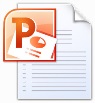     Powerpoint presentations1   Create a new presentation2   Name and save your presentation to your memory stick3   Format content4   Insert images5   Use animations    Powerpoint presentations1   Create a new presentation2   Name and save your presentation to your memory stick3   Format content4   Insert images5   Use animation     Powerpoint presentations1   Create a new presentation2   Name and save your presentation to your memory stick3   Format content4   Insert images5   Use animation     Powerpoint presentations1   Create a new presentation2   Name and save your presentation to your memory stick3   Format content4   Insert images5   Use animation     Powerpoint presentations1   Create a new presentation2   Name and save your presentation to your memory stick3   Format content4   Insert images5   Use animation     Powerpoint presentations1   Create a new presentation2   Name and save your presentation to your memory stick3   Format content4   Insert images5   Use animation     Powerpoint presentations1   Create a new presentation2   Name and save your presentation to your memory stick3   Format content4   Insert images5   Use animation     Powerpoint presentations1   Create a new presentation2   Name and save your presentation to your memory stick3   Format content4   Insert images5   Use animation     Powerpoint presentations1   Create a new presentation2   Name and save your presentation to your memory stick3   Format content4   Insert images5   Use animation     Powerpoint presentations1   Create a new presentation2   Name and save your presentation to your memory stick3   Format content4   Insert images5   Use animation     Powerpoint presentations1   Create a new presentation2   Name and save your presentation to your memory stick3   Format content4   Insert images5   Use animation     Powerpoint presentations1   Create a new presentation2   Name and save your presentation to your memory stick3   Format content4   Insert images5   Use animation     Powerpoint presentations1   Create a new presentation2   Name and save your presentation to your memory stick3   Format content4   Insert images5   Use animation     Powerpoint presentations1   Create a new presentation2   Name and save your presentation to your memory stick3   Format content4   Insert images5   Use animation     Powerpoint presentations1   Create a new presentation2   Name and save your presentation to your memory stick3   Format content4   Insert images5   Use animation     Powerpoint presentations1   Create a new presentation2   Name and save your presentation to your memory stick3   Format content4   Insert images5   Use animation     Powerpoint presentations1   Create a new presentation2   Name and save your presentation to your memory stick3   Format content4   Insert images5   Use animation     Powerpoint presentations1   Create a new presentation2   Name and save your presentation to your memory stick3   Format content4   Insert images5   Use animation     Powerpoint presentations1   Create a new presentation2   Name and save your presentation to your memory stick3   Format content4   Insert images5   Use animation    Powerpoint presentations1   Create a new presentation2   Name and save your presentation to your memory stick3   Format content4   Insert images5   Use animation     Powerpoint presentations1   Create a new presentation2   Name and save your presentation to your memory stick3   Format content4   Insert images5   Use animation     Powerpoint presentations1   Create a new presentation2   Name and save your presentation to your memory stick3   Format content4   Insert images5   Use animation     Powerpoint presentations1   Create a new presentation2   Name and save your presentation to your memory stick3   Format content4   Insert images5   Use animation 